Szprotawa, <el:data />$##2023-11-03##$$##$##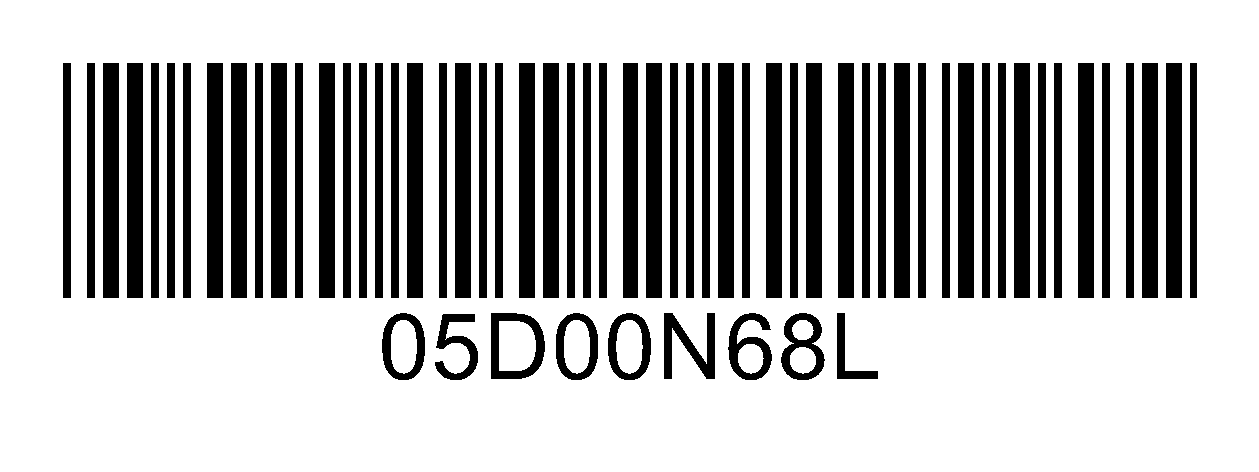 Numer sprawy: <el:nr_sprawy />$##ROŚ.6220.26.2022##$OBWIESZCZENIENa podstawie art. 49 ustawy z dnia 14 czerwca 1960 r. Kodeksu postępowania administracyjnego (Dz.U. z 2023 r. poz. 775 z późn. zm.) w związku z art. 74 ust. 3 ustawy z dnia 3 października 2008 r. 
o udostępnianiu informacji o środowisku i jego ochronie, udziale społeczeństwa w ochronie środowiska oraz o ocenach oddziaływania na środowisko (t.j.Dz.U.2023 r. poz. 1094 z późn. zm. ),Burmistrz Szprotawyinformuje strony postępowania, iż w dniu dzisiejszym zostało wydane postanowienie o zawieszeniu postępowania administracyjnego w sprawie wydania decyzji o środowiskowych uwarunkowaniach przedsięwzięcia polegającego na: „Budowie małej elektrowni wodnej na istniejącym jazie kanału Młynówka przy ul. Młynarskiej w Szprotawie” na dz. nr ew. 391 i 288/6 w obrębie 0002 i 0003 - do czasu przedłożenia przez wnioskodawcę raportu o oddziaływaniu przedsięwzięcia na środowisko.Na postanowienie nie służy zażalenie.Burmistrz Szprotawy     Mirosław Gąsik